.Alternate Music: I Was On a Boat That Day, Old DominionHillbilly Bone, Blake SheltonLove Train, Big & RichIt’s 5 Five O’ Clock Somewhere, Alan Jackson1,2 Many, Luke Combs & Brooks & DunnSect.1: RIGHT AND LEFT FORWARD SIDE TOUCHES, SAILOR STEPSSect. 2: K-STEPSSect. 3: CHASSE ROCK STEPS WITH ¼ TURN RIGHTSect. 4: ROCK STEPS WITH ½ TURN SHUFFLESE-mail: Doriepost@hotmail.com Phone: 607-857-1651February 2022Drunk (And I Don't Want to Go Home)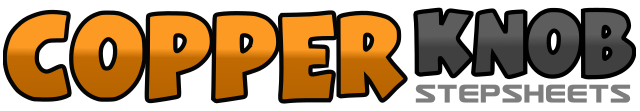 .......Count:32Wall:4Level:Improver.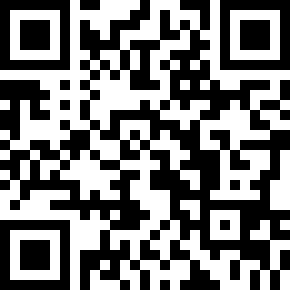 Choreographer:Doreen Post (USA) - February 2022Doreen Post (USA) - February 2022Doreen Post (USA) - February 2022Doreen Post (USA) - February 2022Doreen Post (USA) - February 2022.Music:Drunk (And I Don't Wanna Go Home) - Elle King & Miranda LambertDrunk (And I Don't Wanna Go Home) - Elle King & Miranda LambertDrunk (And I Don't Wanna Go Home) - Elle King & Miranda LambertDrunk (And I Don't Wanna Go Home) - Elle King & Miranda LambertDrunk (And I Don't Wanna Go Home) - Elle King & Miranda Lambert.or:I Was On a Boat That Day - Old DominionI Was On a Boat That Day - Old DominionI Was On a Boat That Day - Old DominionI Was On a Boat That Day - Old DominionI Was On a Boat That Day - Old Dominion........1,2Right toes forward, touch right side3&4Cross right behind left, step left to left side, step right back to center5,6Left toes forward, touch left side7&8Cross left behind right, step right to right side, step left back to center1,2Step diagonally fwd R, Touch L next to R3,4Step diagonally back L, Touch R next to L5,6Step diagonally back R, Touch L next to R7,8Step diagonally Fwd L, Brush R1&2Chasse right, left, right3,4Rock back left step fwd right5&6Chasse left, right left7,8¼ turn right, step back right, step fwd left1,2Rock fwd right, rock back left3&4½ turn right, shuffle right, left, right5,6Rock fwd left, rock back right7&8½ turn left, shuffle left, right, left